Uchwała Nr XXXIV/254/2018Rady Powiatu Mławskiego	z dnia 28 maja 2018 roku	w sprawie udzielenia pomocy finansowej dla Miasta MławaNa podstawie art. 7a i art. 12 pkt 11 ustawy z dnia 5 czerwca 1998 roku o samorządzie powiatowym (Dz. U. z 2017 r. poz. 1868 ze zm.) oraz art. 216 ust. 2 pkt 5 i art. 220 ust. 1 i 2 ustawy z dnia 27 sierpnia 2009 roku o finansach publicznych (Dz. U. z 2017 r. poz. 2077) Rada Powiatu Mławskiego uchwala, co następuje:§ 1Przyznaje się pomoc finansową w formie dotacji celowej dla Miasta Mława w wysokości 10 000,00 zł (słownie: dziesięć tysięcy złotych) z przeznaczeniem na dofinansowanie części zadań widowiska historycznego Rekonstrukcja Bitwy pod Mławą.§ 2Pomoc finansowa, o której mowa w § 1 zostanie udzielona w formie dotacji celowej w dziale 921 rozdziale 92105 § 2710.§ 3Szczegółowe zasady przekazania i rozliczania dotacji zostaną określone w odrębnej umowie zawartej pomiędzy Powiatem Mławskim a Miastem Mława. § 4Wykonanie uchwały powierza się Zarządowi Powiatu Mławskiego.§ 5Uchwała wchodzi w życie z dniem podjęcia.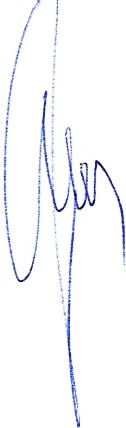 							Przewodniczący Rady PowiatuHenryk AntczakUzasadnienieRekonstrukcja Bitwy pod Mławą to coroczne widowisko historyczne upamiętniające działania z czasów II wojny światowej, które miały miejsce na terenie powiatu mławskiego. Inscenizacja odtwarzana jest na bazie istniejących fortyfikacji – schronów bojowych z 1939 roku. Widowisko to pozwala na zwiększenie oferty kulturalnej oraz promowanie regionu.W związku z powyższym udzielenie pomocy finansowej na realizację w/w przedsięwzięcia jest zasadne.Zgodnie z treścią art. 216 ust. 2 pkt 5 ustawy z dnia 27 sierpnia 2009 r. o finansach publicznych (Dz. U. z 2017 r. poz. 2077.) wydatki budżetu jednostki samorządu terytorialnego przeznacza się m. in. na pomoc finansową dla innych jednostek samorządu terytorialnego, co zostaje określone w odrębnej uchwale organu stanowiącego jednostki samorządu terytorialnego. Stąd konieczność podjęcia przez Radę Powiatu niniejszej uchwały.